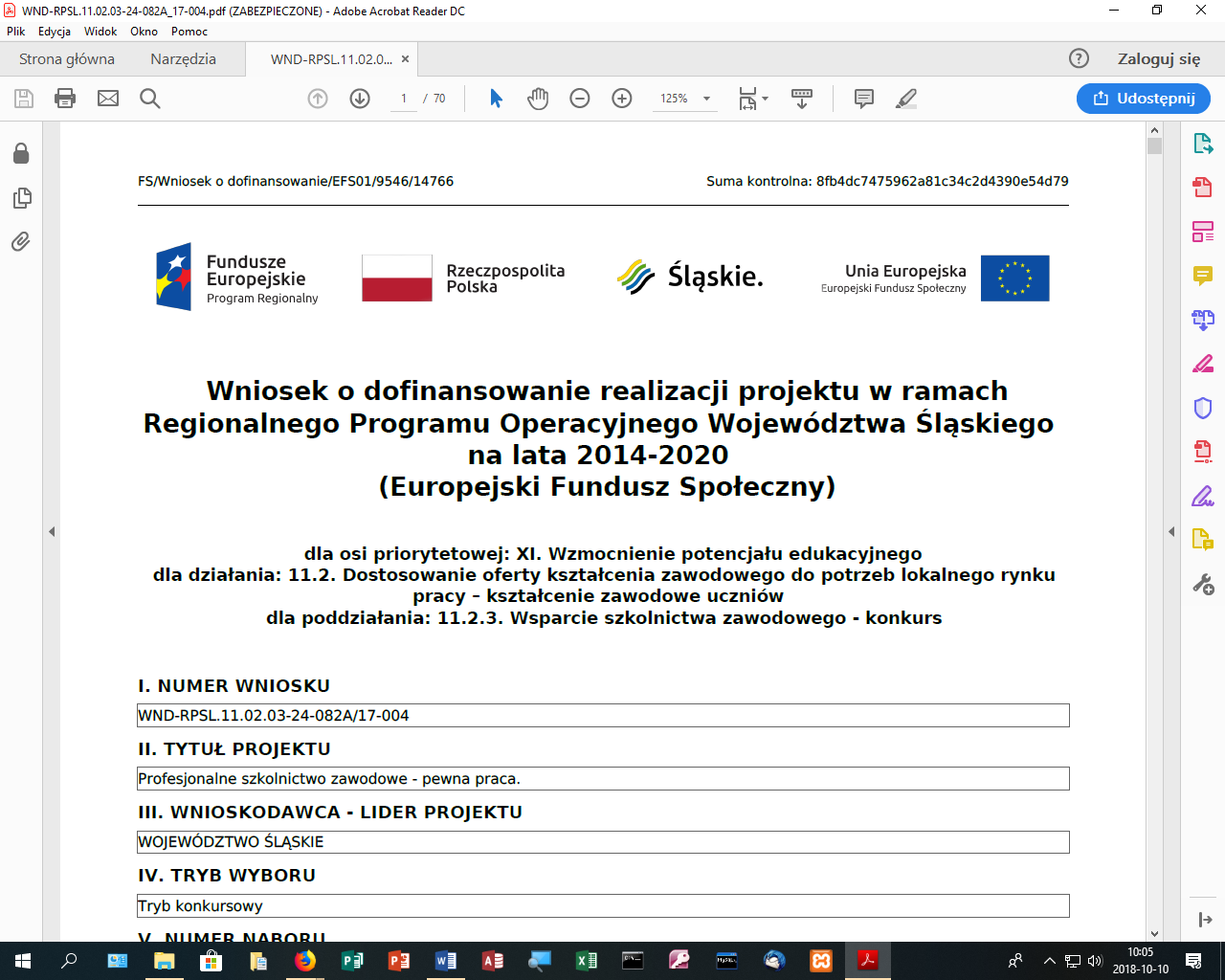 Załącznik: 1AZałącznik: 1AZałącznik: 1AZałącznik: 1AZałącznik: 1ACzęść pierwsza: pomoce dydaktyczne do zajęć wspomagających kompetencje z matematykiCzęść pierwsza: pomoce dydaktyczne do zajęć wspomagających kompetencje z matematykiCzęść pierwsza: pomoce dydaktyczne do zajęć wspomagających kompetencje z matematykiCzęść pierwsza: pomoce dydaktyczne do zajęć wspomagających kompetencje z matematykiCzęść pierwsza: pomoce dydaktyczne do zajęć wspomagających kompetencje z matematyki1.Zegar dla ucznia na ławkę nauka czasu20.00szt.Zegar dla ucznia 24h z synchronizacją wskazówek minutowej z godzinną do nauki odczytywania godziny (śr. około 15cm).2.Zegar duży pokazowy1.00szt.Duży magnetyczny zegar demonstracyjny 24h z synchronizacją wskazówek minutowej z godzinną do nauki odczytywania godziny (śr. około 40-50cm). 3.Zestaw brył transparentnych z wyjmowanymi siatkami1.00zestawBryły wykonane z przeźroczystego tworzywa z wyjmowaną podstawą. W zestawie: walec, stożek, sześcian, prostopadłościan, graniastosłup trójkątny, graniastosłup sześciokątny,  czworościan, ostrosłup o podstawie kwadratu. Każda bryła dodatkowo zaopatrzona w siatkę wykonaną z różnokolorowego tworzywa, którą po złożeniu możemy całkowicie umieścić we wnętrzu bryły „na oczach uczniów" dzięki temu, iż ścianki brył są przeźroczyste. 4.Kątomierz1.00szt.Kątomierz tablicowy magnetyczny5.Ułamki magnetyczne1.00zestawUłamki magnetyczne - zestaw liniowy. Ułamkowe listwy wykonane z folii magnetycznej w różnych kolorach. Około 50 elementów (wymiary około: szerokość 5cm, długość 100cm)